Convocatoria de proyectos para el apoyo a la cooperación descentralizadaMéxico-Francia 2024Formulario de presentación de proyectoPara el gobierno local mexicanoLa entrega del formato del proyecto así como la documentación de la candidatura, se deberá enviar en los plazos previstos por la Convocatoria en archivos adjuntos al correo electrónico: dgpcooperacion@sre.gob.mx.  Posteriormente se deberá entregar físicamente a la DGPC: Plaza Juárez #20, Piso 5, Col. Centro, Delegación Cuauhtémoc, C.P. 06010, Ciudad de México.Para el gobierno local francésLas autoridades locales podrán descargar las bases de la convocatoria de proyectos y cualquier otro documento útil en línea desde el sitio web del Ministerio para Europa y Asuntos Exteriores, así como el del Instituto Francés de América Latina (IFAL) en la Embajada de Francia en México. La solicitud de cofinanciación se realiza en línea en el sitio www.cncd.fr. Se encuentran disponibles dos formularios, word y excel para la parte correspondiente al presupuesto, para ayudar al llenado en línea, descargables desde el sitio web del MEAE al igual que el reglamento de la Convocatoria. No se aceptará ningún archivo en papel.Cada autoridad local francesa debe crear una cuenta en www.cncd.fr para obtener un código personal y una contraseña para iniciar el llenado de la solicitud en línea. En el sitio web del MEAE se encuentra disponible una guía para la presentación de solicitudes en línea.PRESENTACIÓN Y DESCRIPCIÓN DEL PROYECTOINFORMACIÓN SOBRE LOS RESPONSABLES DEL PROYECTO Procedimiento en línea para el registro de la parte francesa: en la sección « Autorité(s) locale(s) chef de file dans le(s) pays partenaire(s) » dar click en el símbolo + para agregar al gobierno extranjero socio. Gobierno local mexicano responsable:Gobierno local francés responsableINFORMACIÓN DE LOS SOCIOSEsta etapa permite ingresar los datos de los gobiernos locales u otros socios del proyectoPRESENTACIÓN DEL EXPEDIENTEEsta etapa permite ingresar los datos principales del proyectoTítulo del proyecto: (900 caracteres, unas 10 líneas) presentar el proyecto de manera sintética indicando las distintas temáticas elegibles.Socio(s) geográfico(s): Objetivo general del proyecto:Objetivo específico:Sector:Objetivos de proyectoEn el territorio mexicano:En el territorio francés: Temáticas elegibles: Resultados esperados:Indicadores del proyecto:Objetivos de Desarrollo soStenible Las colectividades territoriales francesas y los gobiernos locales mexicanos candidatos a la convocatoria para proyectos 2021 deben completar el cuadro de los ODS relevantes, según la siguiente clasificación:2: el proyecto tiene como objetivo principal contribuir a la puesta en práctica de este ODS1: el proyecto contribuye de manera significativa a la puesta en práctica de este ODS0: el proyecto no tiene un impacto significativo en la puesta en práctica de este ODSFavor de indicar en el título del documento el nombre de su colectividad/gobierno local y de la convocatoria correspondiente.El cuadro es interactivo: basta hacer clic en la casilla correspondiente para cada ODS.Si hace clic en una casilla ODS, tendrá acceso a una descripción en línea del objetivo.DetaLLE DE LAS ACCIONES DEL PROYECTO PRESENTADO Indicar la lista de acciones para el proyecto propuesto:Para los gobiernos locales franceses, este cuadro se llena automáticamente en línea en función de las informaciones presupuestarias indicadas para cada acción. Descripción del proyecto presentadoAño de la firma del convenio de cooperación: Año de inicio del proyecto:Año de finalización provisional del proyecto:Resumen (900 caracteres o 10 líneas máximo):Contexto (2700 caracteres o 30 líneas) destacar lo más relevante del proyecto y/o de los retos que se trabajarán durante la implementación del proyecto y de su seguimiento y evaluación:Reseña histórica (2700 caracteres o 30 líneas) Hacer resaltar lo que permite entender la razón de ser del proyecto y las acciones  Descripción del problema o la necesidad (2700 letras o 30 líneas) destacar lo más relevante.Innovación (precisar, si aplica, el carácter innovador del proyecto) (900 caracteres o 10 líneas como máximo):Beneficiarios del proyecto de México y Francia (500 caracteres o 5 líneas):Valor agregado para el territorio (900 letras o 10 líneas máximo):Participación de empresas francesas y/o mexicanas (Opcional, 900 letras o 10 líneas máximo)Participación de jóvenes (900 letras o 10 líneas máximo)Sostenibilidad sociocultural y análisis de género (900 letras o 10 líneas máximo).Sostenibilidad política (900 letras o 10 líneas máximo).Sostenibilidad institucional (900 letras o 10 líneas máximo).Sostenibilidad económica y financiero (900 letras o 10 líneas máximo).Sostenibilidad tecnológica (900 letras o 10 líneas máximo).Sostenibilidad ambiental (900 letras o 10 líneas máximo).Participación de empresas locales (Indicar cómo se va a implicar a las empresas en el proyecto (250 caracteres como máximo) Integración de jóvenes en la implementación y  ejecución del proyecto (250 caracteres como máximo):Igualdad mujer-hombre  (250 caracteres como máximo)VIABILIDAD DEL PROYECTOPrecisiones sobre la viabilidad técnica, organizacional, ambiental, financiera, política, social y cultural del proyecto (900 caracteres o 10 líneas como máximo):Tome en cuenta que mientras más transversal sea un proyecto más viable y sostenible.Indicar la manera en que el gobierno local promotor del proyecto prevé desvincularse progresivamente de éste (900 caracteres o 10 líneas como máximo) Explicar de qué manera los resultados del proyecto se mantendrán o cómo las actividades continuarán una vez el proyecto acabado:COMUNICACIÓN Y EVALUACIÓN ¿Cuenta con una estrategia de comunicación para este proyecto?En México:En Francia:¿Se considera una política de evaluación para este proyecto y  está presupuestada? (900 caracteres, unas 10 líneas)presupuesto y monto del co-financiamiento solicitadoLos cuadros financieros sobre la implementación del proyecto deben estar equilibrados en gastos e ingresos. Los gastos deberán tener una relación directa con el proyecto. Los gastos provisionales deben estar reagrupados por acción. Para cada misión o desplazamiento, indicar: la cantidad de personas participantes; las fechas (o períodos) tentativos; el número de días programados; y las ciudades. Cada gasto debe ser detallado según su naturaleza (ejemplos: vuelos internacionales, gastos de restauración, alquiler de material).7.1.- Recursos provisionales de los gobiernos locales y socios extranjeros:En este punto se deberá reflejar los recursos provisionales de autoridades locales y socios extranjeros. Los recursos provisionales de socios mexicanos deben corresponder a sus gastos estimados (gastos de acciones y de costos fijos).La AMEXCID no debe aparecer en esta tabla.Total en pesos mexicanos:Total en euros:7.2.- Gastos provisionales de los gobiernos locales y socios del proyecto – Solicitud de cofinanciamiento MEAE-AMEXCIDSe deberá indicar el monto de las aportaciones del Ministerio de Europa y de Asuntos Exteriores y de la AMEXCID en esta sección. Los gastos provisionales de las acciones deben ser indicados en la sección 5 “Desarrollo de las acciones”. Cabe destacar que la AMEXCID no podrá otorgar recursos adicionales, únicamente otorgará los recursos que fueron solicitados en la propuesta del proyecto.Costo total del proyecto en euros:	-Contribución de socios franceses:	-Contribución de socios mexicanos:	-Contribución de otros socios:	-Cantidad de cofinanciamiento solicitada a MEAE:	-Cantidad de cofinanciamiento solicitada a la AMEXCID:Contribución salvo MEAE:Costo total del proyecto en pesos mexicanos:	-Contribución de socios franceses:	-Contribución de socios extranjeros:	-Contribución de otros socios:	-Cantidad de cofinanciamiento solicitada a MEAE:-Cantidad de cofinanciamiento solicitada a la AMEXCID:CALENDARIO Y CRONOGRAMA DEL PROYECTOEsta etapa le permite indicar la duración de las acciones y su sincronización en el tiempo, con el calendario más abajo. Para cada acción completar con una “X” en la columna que corresponda al mes. DOCUMENTACIÓN DEL PROYECTO	La presentación del proyecto en el marco de la convocatoria se considerará completo, si el formulario viene acompañado de la (o de las) carta(s) de intención del (o de los) gobierno(s) local(es) socio(s). Se podrán adjuntar los informes de ejecución y evaluación de los proyectos llevados a cabo anteriormente como parte del Acuerdo de Cooperación Descentralizada entre las autoridades locales. Proyecto presentado por (nombre del gobierno local mexicano responsable):Autoridad local:Papel en el proyecto: Dirección: Código postal/Ciudad:Estado/Provincia:País:Página web:● Representante legal:Apellido:Nombre:Función:● Contacto del proyecto:Apellido:Nombre:Función del contacto:Teléfono:Correo electrónicoProyecto presentado por (nombre del gobierno local):Papel en el proyecto: Región francesa:Departamento francés:Dirección postal del gobierno local francés:● Representante legal:Apellido:Nombre:Función:● Contacto del proyecto:Apellido:Nombre:Función del contacto:Teléfono:Correo electrónico:Otro(s) gobierno(s) local(es) socio(s) en MéxicoGobierno local mexicano 1Nombre del gobierno local:Código postal:Ciudad:                                                             Estado:● Responsable del proyectoNombre y apellido:Función: Teléfono: Correo electrónico:Gobierno local mexicano 2Nombre del gobierno local:Código postal:Ciudad:                                                             Estado:● Responsable del proyectoNombre y apellido:Función: Teléfono: Correo electrónico:Otro(s) gobierno(s) local(es) francés(es) socio(s)Otro(s) gobierno(s) local(es) francés(es) socio(s)Gobierno local francés 1Gobierno local francés 1Nombre del gobierno:Región francesa:Departamento francés:Papel en el proyecto:Dirección:Código postal:Ciudad:Nombre del gobierno:Región francesa:Departamento francés:Papel en el proyecto:Dirección:Código postal:Ciudad:● Responsable del proyecto● Responsable del proyectoNombre y apellido:Función:Teléfono:Correo electrónico:Nombre y apellido:Función:Teléfono:Correo electrónico:Gobierno local francés 2Gobierno local francés 2Nombre del gobierno:Región francesa:Departamento francés:Papel en el proyecto:Dirección:Código postal:Ciudad:Nombre del gobierno:Región francesa:Departamento francés:Papel en el proyecto:Dirección:Código postal:Ciudad:● Responsable del proyecto● Responsable del proyectoNombre y apellido:Función:Teléfono:Correo electrónico:Nombre y apellido:Función:Teléfono:Correo electrónico:Otro(s) organismo(s) socio(s) del proyectoIndique cualquier organización, institución pública, ministerio en Francia o en México que participe en el proyecto o aporte algún apoyo financiero. Se puede enlistar un número indeterminado de socios, precisando su nombre y su estatus (asociación, organismo privado o cultural, etc.) Para los gobiernos locales franceses, el MEAE y la AMEXCID no deben de aparecer como «otros organismos socios». Otro(s) organismo(s) socio(s) del proyectoIndique cualquier organización, institución pública, ministerio en Francia o en México que participe en el proyecto o aporte algún apoyo financiero. Se puede enlistar un número indeterminado de socios, precisando su nombre y su estatus (asociación, organismo privado o cultural, etc.) Para los gobiernos locales franceses, el MEAE y la AMEXCID no deben de aparecer como «otros organismos socios». Nombre del organismo:Papel en el proyecto:Nombre del organismo:Papel en el proyecto:Dirección:Dirección:Código postal:Código postal:Ciudad:Ciudad:País:País:Nombre y apellido del responsable:Nombre y apellido del responsable:Función: Función: Teléfono: Correo electrónico:Resultado global previsto en el marco del proyecto describiendo la estrategia a implementar con su socio para favorecer el desarrollo del territorio mexicano (durante y después del proyecto) (900 caracteres)Objetivos a largo plazo del proyecto describiendo la estrategia a implementar con su socio para favorecer el desarrollo del territorio mexicano (más allá del proyecto) (900 caracteres)Acciones por implementar para lograr estos objetivos (breve explicación ya que en el punto V del formulario se deberá desarrollar las acciones) (900 palabras)Resultado global previsto en el marco del proyecto describiendo la estrategia a implementar con su socio para favorecer el desarrollo del territorio francés (durante y después del proyecto) (900 letras)Objetivos a largo plazo del proyecto describiendo la estrategia a implementar con su socio para favorecer el desarrollo del territorio francés (más allá del proyecto) (900 letras)Acciones por implementar para lograr estos objetivos (breve explicación ya que en el punto V del formulario se deberá desollar las acciones) (900 palabras)Temáticas elegiblesSub temáticaSub sub temáticaPrioridadTema centralObjetivos de Desarrollo Sostenible (ODS)Objetivos de Desarrollo Sostenible (ODS)ClasificaciónClasificaciónClasificaciónObjetivos de Desarrollo Sostenible (ODS)Objetivos de Desarrollo Sostenible (ODS)210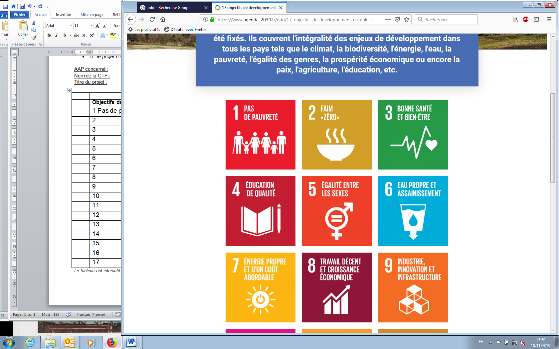 1 – Fin de la pobreza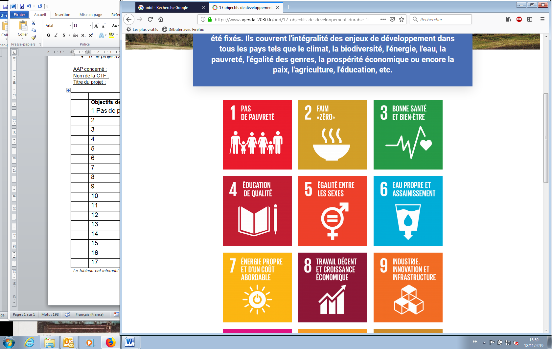 2 – Hambre Cero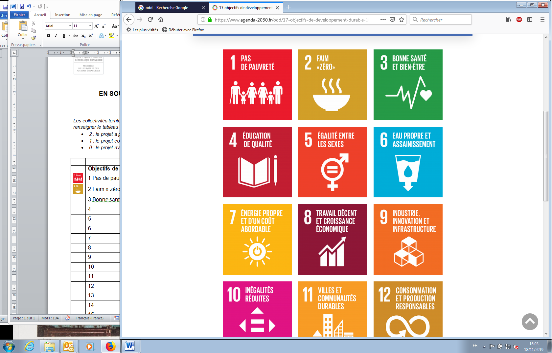 3 – Salud y bienestar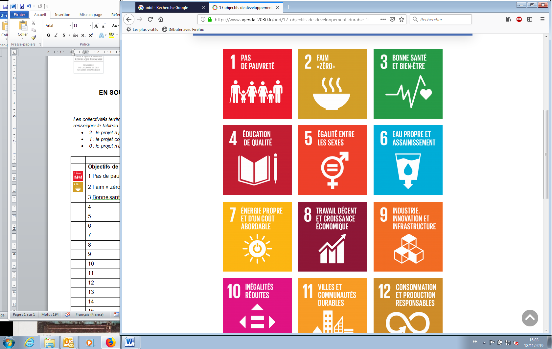 4 – Educación de calidad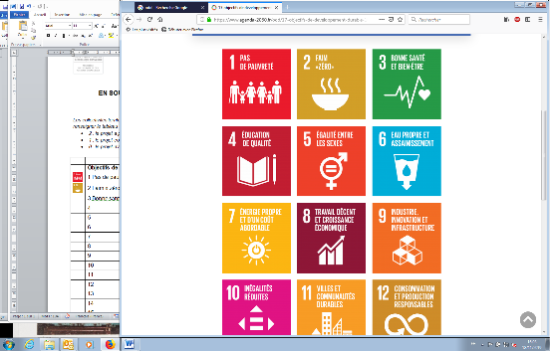 5 – Igualdad de género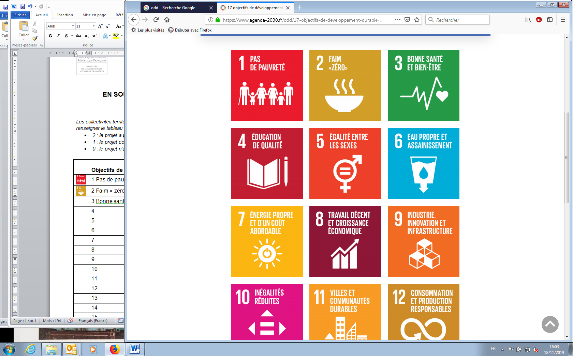 6 – Agua limpia y saneamiento 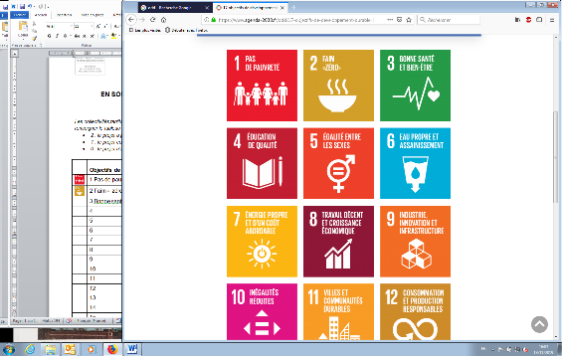 7 – Energía asequible y no contaminante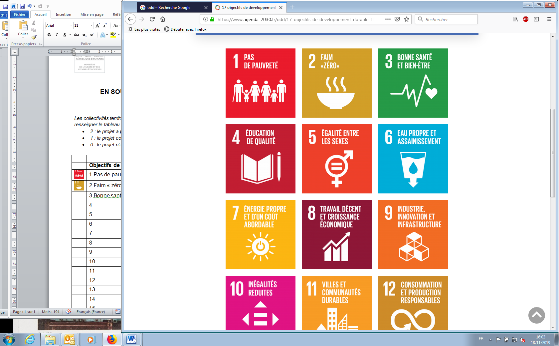 8 - Trabajo decente y crecimiento económico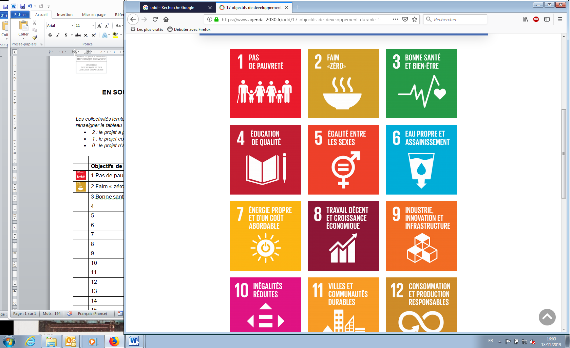 9 - Industria, innovación e infraestructura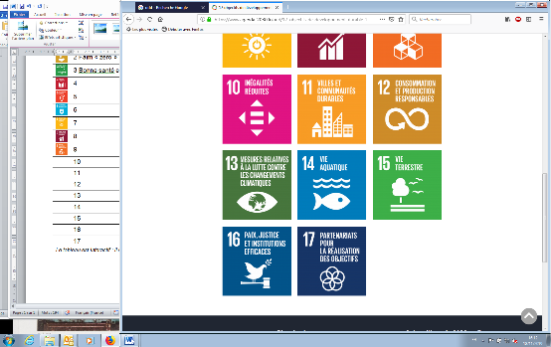 10 – Reducción de las desigualdades 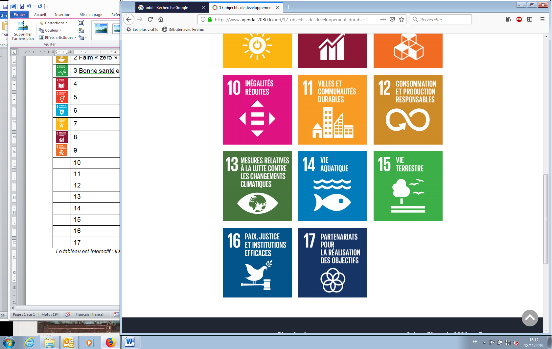 11 – Ciudades y comunidades sostenibles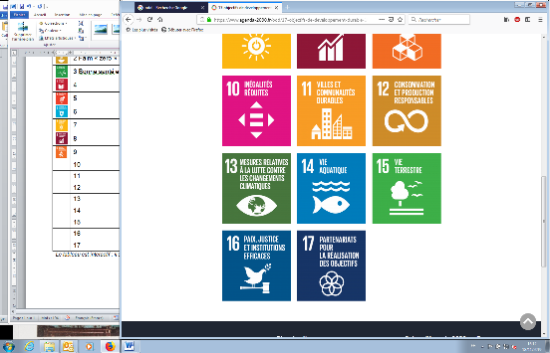 12 – Producción y consumo responsables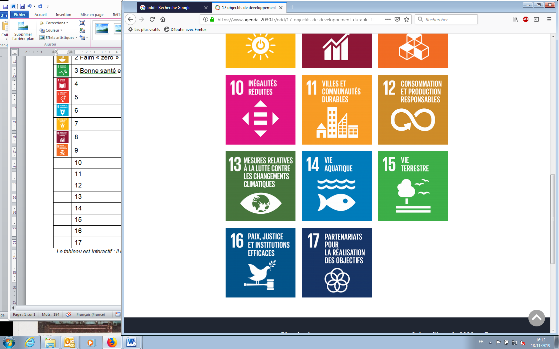 13 – Acción por el clima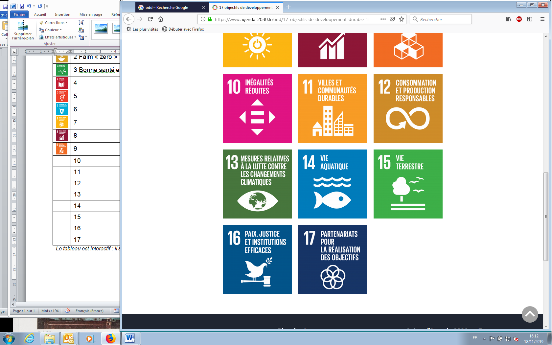 14 - Vida submarina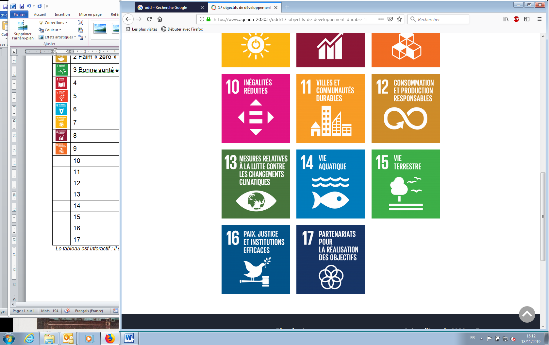 15 - Vida de ecosistemas terrestres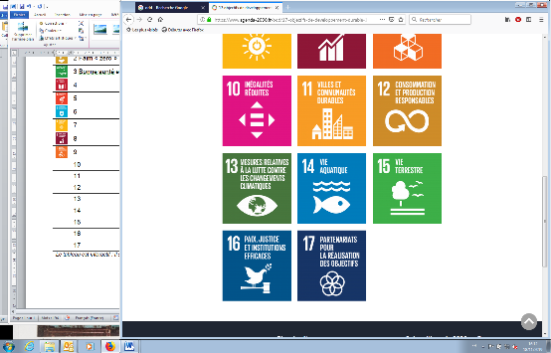 16 - Paz, justicia e instituciones sólidas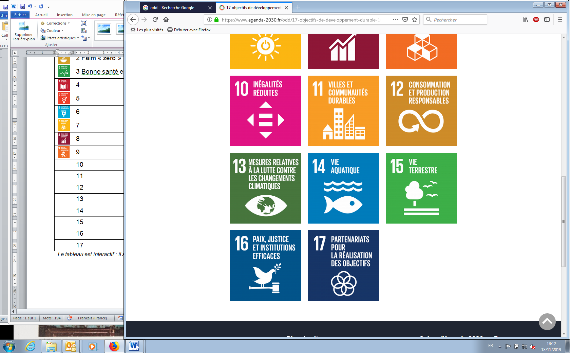 17 – Alianzas para lograr los ODSTituloFecha de inicioFecha de finalizaciónCosto total Costo total TituloFecha de inicioFecha de finalizaciónEn eurosEn pesos mexicanosAcción 1Acción 2Acción 3OtrasTOTAL de acciones Acción 1 (Título)Fecha de inicio:Fecha de fin:Objetivo de la acción:Desarrollo de la acción (soluciones técnicas elegidas, trabajos/obras a realizar, programas de capacitación previstos, etc.)Indicadores de seguimiento de la acción:Resultados cualitativos esperados:Impactos esperados al fin del proyecto:Beneficiarios de la acción:Instrumento de evaluación previsto para la acción propuesta:Gastos previstosSe puede incluir en esta tabla el porcentaje de cofinanciamiento por ejemplo de MEAE, AMEXCID y gobiernos locales.Costo total de la acción en euros: Costo total de la acción en pesos mexicanos Acción 2: (Título): Fecha de inicio:Fecha de fin:Objetivo de la acción:Desarrollo de la acción (soluciones técnicas elegidas, trabajos/obras a realizar, programas de capacitación previstos, etc.)Indicadores de seguimiento de la acción:Resultados cualitativos esperados:Impactos esperados al fin del proyecto:Beneficiarios de la acción:Instrumento de evaluación previsto para la acción propuesta:Gastos previstosSe puede incluir en esta tabla el porcentaje de cofinanciamiento por ejemplo de MEAE, AMEXCID y gobiernos locales.Costo total de la acción en euros: Costo total de la acción en pesos mexicanos:Acción 3: (Título): Fecha de inicio:Fecha de fin:Objetivo de la acción:Desarrollo de la acción (soluciones técnicas elegidas, trabajos/obras a realizar, programas de capacitación previstos, etc.)Indicadores de seguimiento de la acción:Resultados cualitativos esperados:Impactos esperados al fin del proyecto:Beneficiarios de la acción:Instrumento de evaluación previsto para la acción propuesta:Gastos previstosSe puede incluir en esta tabla el porcentaje de cofinanciamiento por ejemplo de MEAE, AMEXCID y gobiernos locales.Costo total de la acción en euros: Costo total de la acción en pesos mexicanos: Nombre de autoridades locales y socios mexicanosDescripción del requerimientoMonto en pesos mexicanosMonto en euros%Adquirido / solicitado        MesAcciónSept.Acción 1----Acción 2-- - -Acción 3--